Sonntag, 16.November 2014 – 14:30 Uhr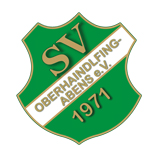 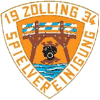 SV Oberhaindlfing/ Abens			SpVgg Zolling II			5 : 1 ( 5 : 0)Das „eigentlich“ letzte Spiel der Runde wollte die Mannschaft natürlich mit einem Sieg beenden („uneigentlich“ folgt ja noch das Nachholspiel gegen Wolnzach am kommenden Sonntag, 23.11.2014 um 14:30 Uhr in Oberhaindlfing). Es ging ja schließlich um die Herbstmeisterschaft und auch um wichtige Punkte im Derby gegen die Zollinger Reserve.Oberhaindlfing zeigte sich von Anfang an konzentriert und versuchte dem Gegner das Leben durch frühes Attackieren, Verschieben und Pressen schwer zu machen. Dieses Bemühen wurde schon nach sechs Spielminuten durch Patrick Domani in Zählbares umgemünzt. Das 1:0 war ein Produkt absoluten Willens und Zielstrebigkeit. Nach der Balleroberung ließ er sich den Ball lediglich von Johannes Ziegltrum auflegen und verwandelte aus kurzer Distanz sicher und trocken.
Danach kam dann gleich der große Auftritt des jüngsten Spielers aus der Mannschaft und eigentlich auch des Mannes des Spiels: Lukas Glatt sorgte mit seinem lupenreinen Hattrick und 3 wunderschönen Treffern dafür, dass das Spiel schnell zu Gunsten der Hausherren entschieden war. In den Spielminuten 15, 17 und 25 erhöhte er auf 0:4 und konnte hierdurch seine Ausbeute in dieser Saison auf fünf Tore erhöhen. Die Mannschaft zeigte auch danach absoluten Willen und konnte nach Balleroberungen durch schön herausgespielte Torchancen brillieren. In der 38. Minute war es dann Sebastian Kaindl, der eine erneute Flanke des stark aufspielenden Johannes Ziegltrum volley aus gut 11 Metern an den Innenpfosten drosch, von wo aus der Ball im Netz landete. Nach diesen kurzweiligen 45 Minuten pfiff der gute Schiedsrichter pünktlich zu Halbzeit.In der zweiten Hälfte ließ Oberhaindlfing es dann etwas ruhiger angehen. Der Ball wurde nicht mehr so zielstrebig nach vorne gespielt und der Gegner somit zum Mitspielen eingeladen. Trotzdem hätte aus unserer Sicht noch das ein oder andere Tor fallen können, welches den Klassenunterschied, der an diesem Nachmittag zwischen den beiden Teams zu erkennen war, verdeutlicht hätte. Stattdessen machten wir den Zollingern in der 83. Spielminute noch ein Geschenk, das dann in Form eines Elfmeters genutzt wurde und den Endstand von 5:1 bescherte. Herzlichen Glückwunsch zu den 3 Punkten und der aufgrund des Palzinger Sieges in Kranzberg eingefahrenen HERBSTMEISTERSCHAFT! Nächsten Sonntag können unsere Jungs dann im Nachholspiel gegen die Reserve aus Wolnzach noch einen draufpacken dadurch ein höheres Punktepolster erspielen.
Viel Erfolg dabei. Danach geht es dann in die wohlverdiente Winterpause.Aufstellung:N. Huber – A. Neumaier , A. Lippert , M. Grabichler – P. Domani , T. Doleschel, M. Kaindl, S. Kaindl –  L. Glatt , J. Ziegltrum – K. LorenzH. Heckmaier (A) , M. Ziegltrum (A) , A. Geltl (A) , M. Glatt (A) , D. Domani (A)